Early Learning Hub of Clackamas County Governance Council 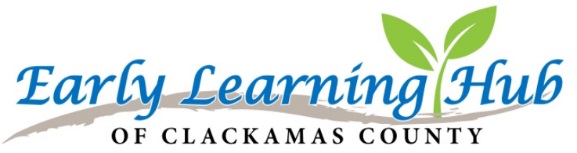 Jan 10, 2023     |     8:30am to 10 amZoom Meeting: https://clackamascounty.zoom.us/j/86259872981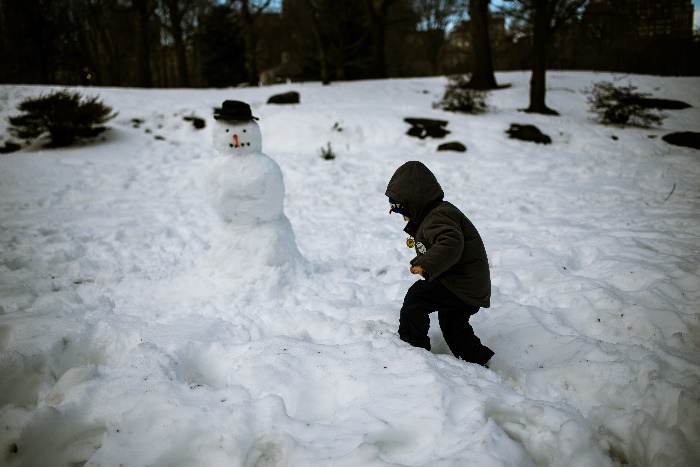 TimeTopicAction/IntentFacilitator/Presenter8:30–8:40amWelcome! Sign in. Orient to space.  Say hello!Jen Burkart8:40–8:55amBreakout GroupsSharing a goal for 2023! Relationship buildingDani Stamm Thomas8:55--9:10amBylaw Updates? No updates at this timeInformation, Discussion, VoteBylaw Committee9:10—9:45amStrategic PlansOverview/Discussion of notes from November meetingBryan F.--working together on this path to coordination and collaboration. Desires to do this more and build on this feeling.The goal of the council is to find the most impactful way to do this work together.
Darcee—Don’t create more barriers for parents than opportunities. The hub is a great place to bring partners together to examine how we do things.  
Darcee—we need to map again because the landscape has changed. Amy C.--We need to involve parents and get feedback on all stages. We don’t bring them in enough.Anita—We need to keep reaching out to parents, so many don’t know where to go. We got lucky with our doctor who sent us to the hub. But Clackamas County needs a coordinated effort to advertise services to families. Even just in a newspaper.Karen R and Kim L. both have used banners and tables at the town center. Darcee uses social media and yard signs and Help Me Grow.
Anita—It’s so hard when you’re struggling, watching your child suffering, and the emotional exhaustion that comes from that. It’s easier if your child gets a broken leg vs. a broken brain.Overview of ECSA PlanDani shared the objective data on priority populations from the stewardship committee. 6 targeted populations were identified. Report is not finalized and will need more data input.ECE workforce round-robin reflection. Still experiencing long delays in on-boarding staff due to central background check processes. Losing staff because of it.Dani—Anything missing? Seth Lyon. Watching enrollment levels and gaps in the systemSmall groups discuss what might be highest priorities and strategic goals Next In person meeting in March?Planning, DiscussionDani Stamm Thomas9:45—10amCommunity OfferingsSharing information/resources/needsDiscussionJen BurkartAdjournNext regular meeting Feb 14 8:30am Zoom, March meeting in person.